Retningslinjer for udfyldelse af databladResume af historisk redegørelse – baggrund for afgørelseMiljøhistorisk redegørelseFoto/billed-dokumentationRetningslinjer for udfyldelse af databladDer udfyldes et datablad for hver lokalitet, hvor der er indsamlet historiske oplysninger.Lok. nr.: Lokalitetens nummer i JAR. J. nr.: Angiv regionens eDoc-journalnummer. Hvis flere journalnumre, angives alle. Nyeste angives først og med fed skrift.Adresse: Den nuværende fulde adresse med postnummer og by.Matr. nr.: Matrikelnumrene skrives uden mellemrum mellem tal og litra. Litra skrives med småt og ikke som hævet tekst. Ejerlav: Alle matrikelnumre skal angives med ejerlav.Kommune: Angiv kommunen, lokaliteten ligger i.Evt. tidligere adresse, evt. tidligere matr. nr.: Hvis lokaliteten har haft en anden adresse eller andet matr. nr., noteres dette.  Grundareal: De berørte matriklers grundareal. Der opgives grundareal for hver af de berørte matrikler. Oplysningerne om grundens størrelse hentes fra LIFAOIS.Nuværende grundejere: Grundejerne og de tilhørende adresser findes i LIFAOIS. Angiv desuden evt. administrator.Indsatsområde for ”lokaliserede” flade i JAR: Angiv ved afkrydsning, om der er bolig på lokaliteten, om lokaliteten ligger i et indvindingsopland til alment vandværk og/eller i et område med særlige drikkevandsinteresser, eller om den er i indsats overfor overfladevand. Oplysningerne hentes i JAR. Eftersøgt aktivitet: Her noteres den/de aktiviteter, der er årsag til, at databladet udarbejdes. Findes i JAR under aktiviteter og evt. under bemærkningsfelt på stamblad i JAR. Kan også fremgå af den udleverede lokalitetsliste. Dato for udarbejdelse: Dato for udarbejdelse/seneste revision. Dato for seneste revision skal opdateres ved genfremsendelse til godkendelse. Udarbejdet af: Firmanavn og initialer på rådgiveren, der udarbejder databladet.Godkendt af: Region Nordjylland og initialer på sagsbehandleren, der godkender databladet. Initialer oplyses af regionen. Fremtidig kortlægningsstatus: Det angives ved afkrydsning, om rådgiver vurderer, at lokaliteten skal kortlægges på vidensniveau 1ikke-kortlægges.Det tomme felt er til øvrige vurderinger f.eks. kortlægning på V2 samt evt. nuancering. Fremtidig indsats: Her afkrydses indsatsen for den foreslåede kortlægningsstatus. Husk at vurdere indsats i forhold til potentielle forureningers risiko overfor bolig, grundvand og overfladevand– se dok. nr. 04-50-01 i Kvalitetshåndbogen. Husk, at hvis boligindsats afkrydses, skal der være aktuel boliganvendelse. Indsatsen skal anvendes til opdatering af JAR´s faneblad 5: Indsatsområde.Bemærkninger til indsats: Her kan angives, hvis folkeregistret har af-/bekræftet boliganvendelse /x/bolig på 1. sal /x/, ejendommen står tom, fordi den er til salg /x/boligen har været ubenyttet i x år /x/der er fejl i OIS - den i OIS angivne bolig eksisterer ikke mere /x/Husk kildeangivelser.  Baggrund for fremtidig kortlægningsstatus: Afsnittet skal udarbejdes med forklaring på, hvorfor ejendommen kortlægges/udtages af kortlægningen. Der skal udarbejdes et resume af de oplysninger, der ligger til grund for kortlægning/udtagning af kortlægningen. Afsnittet formuleres, så det evt. kan klippes direkte ind i JAR. Nuværende arealanvendelse: Den arealanvendelse, der er på lokaliteten ved udarbejdelsen af databladet. Tidligere arealanvendelse og driftsperiode: Kort kronologisk oversigt over de aktiviteter, der har været på lokaliteten, med start- og evt. slut-år for aktiviteterne. Kronologisk miljøhistorisk gennemgang:  Kronologisk oversigt over den/de tidligere aktiviteter, der har været på lokaliteten. Følgende noteres med angivelse af start- og sluttidspunkt samt kilder:Branche(r)  Firma-/personnavne. Hvis der har været flere ejere af et firma, noteres dette. Anvendelse af råstoffer, kemikalier og materialer, affaldsprodukter og -mængder angives, hvis de kendes.Størrelse, placering og indhold af tanke. Tankene skal nummereres T1, T2 osv. i kronologisk orden efter etableringsår.Anfør, om der er givet miljøgodkendelse og til hvilken virksomhed. Anfør, om der har været konstateret forurening på grunden, om der har været givet påbud, eller om der har været foretaget oprensning af forurening.Anfør, hvis der har været ført tilsyn med virksomheden, og hvilke oplysninger der er fremkommet ved tilsynet.Anfør, hvad der ses på planer og situationsplaner.Angiv, hvis der på luftfotos er oplag, bygninger der opføres/ rives ned, hvis indkørsel til ejendom er ændret, tidl. mergel/råstofgrave er opfyldt osv. Der skal anføres årstal for det/de anvendte luftfotos.Brug OIS i historikken – oplysninger vedr. opførelse og renovering af bygninger, bolighandler osv. Oplysningerne indarbejdes evt. til at bekræfte, at byggetilladelser er taget i brug.Overfør alle relevante oplysninger fra bilagene til databladet.Indarbejd oplysninger fra f.eks. interview, besigtigelse og OIS, således at det fremgår, om de af-/bekræfter andre historiske oplysninger.Rådgiver skal vurdere/kommentere modstridende historiske oplysninger. F.eks. at værkstedsbygningen ifølge luftfoto er opført i 1979 men ifølge OIS er den først opført i 1982. Det skal fremgå, at det er rådgivers vurdering f.eks. /rådgiver/ og evt. kursiv.  Tanke: Samlet tankoversigt med angivelse af:Tank nr. i kronologisk rækkefølge efter etableringsårEtableringsår  Tankens størrelse Type, placering af tank: Overjordisk, underjordisk, indendørstank. Indhold: Fyringsolie, olie, benzin, petroleum osv.Status for tanken: Er den sløjfet, opgravet, sandfyldt eller findes tanken stadig, samt årstal herfor Bemærkninger. Eksempelvis "T1 erstattet af T3 i 1980", placeret nord for bolig, opstillet på fast belægning, tegn på spild. placering ukendt, eller muligvis lig T1, tankens beskaffenhed.Gennemgåede kilder : Hvilke arkiver er gennemgået. Hvis der forekommer forskellige arkiver ved f.eks. kommunen, skal de angives med navn f.eks. byggesagsarkiv, miljøarkiv, olietankarkiv, landbrugsarkiv m.v.BilleddokumentationHer skal indsættes vigtige illustrative billeder f.eks: udsnit af historiske matrikelkort (ved matrikulære ændringer) – f.eks. ved mange væsentlig ændringer, som er svære at beskrivefotos fra tidligere besigtigelser (hvis vigtige i forhold til afgørelsen)billeder fra google streetviewHusk at angive kilde(r) og årstal for billeddokumentation.Til indsættelse af disse illustrationer kan gratisprogrammet Hardcopy med fordel anvendes. Kan downloades her: http://hardcopy.en.softonic.com/JORD OG VANDJORD OG VANDRegion NordjyllandEmne:	Retningslinjer for udfyldelse af databladEmne:	Retningslinjer for udfyldelse af databladNr.:	 04-50-22Emne:	Retningslinjer for udfyldelse af databladEmne:	Retningslinjer for udfyldelse af databladRevision:	 3Udarb. af: MLPGodk. af: AMHDato: 	16.12.2013Lok. nr.801-00029801-00029801-00029801-00029801-00029801-00029J.nr.20xx-xxxxxx20xx-xxxxxx20xx-xxxxxx20xx-xxxxxx20xx-xxxxxx20xx-xxxxxx20xx-xxxxxx20xx-xxxxxx20xx-xxxxxx20xx-xxxxxx20xx-xxxxxx20xx-xxxxxxAdressePostnr.Smedevænget 6-89999 PærekøbingSmedevænget 6-89999 PærekøbingSmedevænget 6-89999 PærekøbingSmedevænget 6-89999 PærekøbingSmedevænget 6-89999 PærekøbingSmedevænget 6-89999 PærekøbingMatr. nr(e).7bb (nr. 6)  og 7ba (nr. 8)7bb (nr. 6)  og 7ba (nr. 8)7bb (nr. 6)  og 7ba (nr. 8)7bb (nr. 6)  og 7ba (nr. 8)7bb (nr. 6)  og 7ba (nr. 8)7bb (nr. 6)  og 7ba (nr. 8)EjerlavPærekøbing By, PærekøbingPærekøbing By, PærekøbingPærekøbing By, PærekøbingPærekøbing By, PærekøbingPærekøbing By, PærekøbingPærekøbing By, PærekøbingKommunePærekøbingPærekøbingPærekøbingPærekøbingPærekøbingPærekøbingEvt. tidligere adresseSmedevænget 67bb Pærekøbing By, PærekøbingSmedevænget 67bb Pærekøbing By, PærekøbingSmedevænget 67bb Pærekøbing By, PærekøbingSmedevænget 67bb Pærekøbing By, PærekøbingSmedevænget 67bb Pærekøbing By, PærekøbingSmedevænget 67bb Pærekøbing By, PærekøbingGrundarealSmedevænget 6: 1715 m2Smedevænget 8:  956 m2Smedevænget 6: 1715 m2Smedevænget 8:  956 m2Smedevænget 6: 1715 m2Smedevænget 8:  956 m2Smedevænget 6: 1715 m2Smedevænget 8:  956 m2Smedevænget 6: 1715 m2Smedevænget 8:  956 m2Smedevænget 6: 1715 m2Smedevænget 8:  956 m2Nuværende grundejereAnders AndersenFristedvej 2Fruelund9010 FristedetAnders AndersenFristedvej 2Fruelund9010 FristedetAnders AndersenFristedvej 2Fruelund9010 FristedetAnders AndersenFristedvej 2Fruelund9010 FristedetAnders AndersenFristedvej 2Fruelund9010 FristedetAnders AndersenFristedvej 2Fruelund9010 FristedetIndsats (lokaliseret flade) i JARSæt XMatr.nr.BoligOSDIndv. Opl.Over-fladevandIngenIndsats (lokaliseret flade) i JARSæt X7bbXXIndsats (lokaliseret flade) i JARSæt X7baXEftersøgt aktivitetAngiv de brancher/aktiviteter, der er årsag til oprettelse i JAR Angiv de brancher/aktiviteter, der er årsag til oprettelse i JAR Angiv de brancher/aktiviteter, der er årsag til oprettelse i JAR Angiv de brancher/aktiviteter, der er årsag til oprettelse i JAR Angiv de brancher/aktiviteter, der er årsag til oprettelse i JAR Angiv de brancher/aktiviteter, der er årsag til oprettelse i JAR Dato Dato/dato for seneste revisionUdarbejdet afRådgiver navn/initialerGodkendt afRegion Nordjylland/ initialerFremtidig kortlægningsstatusSæt XMatr.nr.Matr.nr.V1V1UdgårUdgårAngiv feks. V2/F2Angiv feks. V2/F2Ikke vurderetIkke vurderetFremtidig kortlægningsstatusSæt X7bb7bbXXFremtidig kortlægningsstatusSæt X7ba7baXXBekræftet branche/ aktivitetSmedeværksted er bekræftetSmedeværksted er bekræftetSmedeværksted er bekræftetSmedeværksted er bekræftetSmedeværksted er bekræftetSmedeværksted er bekræftetSmedeværksted er bekræftetSmedeværksted er bekræftetSmedeværksted er bekræftetSmedeværksted er bekræftetFremtidig indsatsSæt XMatr.nr.BoligBoligOSDOSDIndv. opl.Indv. opl.OverfladevandOverfladevandIngenFremtidig indsatsSæt X7bbXXFremtidig indsatsSæt X7baXBemærkninger til indsatsF.eks: Bolig på 1. sal/sommerhus/ Fejl i OIS – ikke bolig /Anvendelse til bolig bekræftet af ejendomsbeskatningen/ Der er bolig på ejendommen, men i følge folkeregistret har ingen været tilmeldt på adressen i X år.F.eks: Bolig på 1. sal/sommerhus/ Fejl i OIS – ikke bolig /Anvendelse til bolig bekræftet af ejendomsbeskatningen/ Der er bolig på ejendommen, men i følge folkeregistret har ingen været tilmeldt på adressen i X år.F.eks: Bolig på 1. sal/sommerhus/ Fejl i OIS – ikke bolig /Anvendelse til bolig bekræftet af ejendomsbeskatningen/ Der er bolig på ejendommen, men i følge folkeregistret har ingen været tilmeldt på adressen i X år.F.eks: Bolig på 1. sal/sommerhus/ Fejl i OIS – ikke bolig /Anvendelse til bolig bekræftet af ejendomsbeskatningen/ Der er bolig på ejendommen, men i følge folkeregistret har ingen været tilmeldt på adressen i X år.F.eks: Bolig på 1. sal/sommerhus/ Fejl i OIS – ikke bolig /Anvendelse til bolig bekræftet af ejendomsbeskatningen/ Der er bolig på ejendommen, men i følge folkeregistret har ingen været tilmeldt på adressen i X år.F.eks: Bolig på 1. sal/sommerhus/ Fejl i OIS – ikke bolig /Anvendelse til bolig bekræftet af ejendomsbeskatningen/ Der er bolig på ejendommen, men i følge folkeregistret har ingen været tilmeldt på adressen i X år.F.eks: Bolig på 1. sal/sommerhus/ Fejl i OIS – ikke bolig /Anvendelse til bolig bekræftet af ejendomsbeskatningen/ Der er bolig på ejendommen, men i følge folkeregistret har ingen været tilmeldt på adressen i X år.F.eks: Bolig på 1. sal/sommerhus/ Fejl i OIS – ikke bolig /Anvendelse til bolig bekræftet af ejendomsbeskatningen/ Der er bolig på ejendommen, men i følge folkeregistret har ingen været tilmeldt på adressen i X år.F.eks: Bolig på 1. sal/sommerhus/ Fejl i OIS – ikke bolig /Anvendelse til bolig bekræftet af ejendomsbeskatningen/ Der er bolig på ejendommen, men i følge folkeregistret har ingen været tilmeldt på adressen i X år.F.eks: Bolig på 1. sal/sommerhus/ Fejl i OIS – ikke bolig /Anvendelse til bolig bekræftet af ejendomsbeskatningen/ Der er bolig på ejendommen, men i følge folkeregistret har ingen været tilmeldt på adressen i X år.Baggrund for fremtidig kortlægningsstatusHer skal opsummeres, på hvilken baggrund der træffes afgørelse om V1/udgår mm.Formuleres så det evt. kan klippes ind i JAR-bemærkningsfelt.Følgende kilder af-/bekræfter branche/aktivitet og udløser kortlægning/-ikke kortlægning (min. 2 uafhængige): Angiv kilderHer skal opsummeres, på hvilken baggrund der træffes afgørelse om V1/udgår mm.Formuleres så det evt. kan klippes ind i JAR-bemærkningsfelt.Følgende kilder af-/bekræfter branche/aktivitet og udløser kortlægning/-ikke kortlægning (min. 2 uafhængige): Angiv kilderHer skal opsummeres, på hvilken baggrund der træffes afgørelse om V1/udgår mm.Formuleres så det evt. kan klippes ind i JAR-bemærkningsfelt.Følgende kilder af-/bekræfter branche/aktivitet og udløser kortlægning/-ikke kortlægning (min. 2 uafhængige): Angiv kilderHer skal opsummeres, på hvilken baggrund der træffes afgørelse om V1/udgår mm.Formuleres så det evt. kan klippes ind i JAR-bemærkningsfelt.Følgende kilder af-/bekræfter branche/aktivitet og udløser kortlægning/-ikke kortlægning (min. 2 uafhængige): Angiv kilderHer skal opsummeres, på hvilken baggrund der træffes afgørelse om V1/udgår mm.Formuleres så det evt. kan klippes ind i JAR-bemærkningsfelt.Følgende kilder af-/bekræfter branche/aktivitet og udløser kortlægning/-ikke kortlægning (min. 2 uafhængige): Angiv kilderHer skal opsummeres, på hvilken baggrund der træffes afgørelse om V1/udgår mm.Formuleres så det evt. kan klippes ind i JAR-bemærkningsfelt.Følgende kilder af-/bekræfter branche/aktivitet og udløser kortlægning/-ikke kortlægning (min. 2 uafhængige): Angiv kilderHer skal opsummeres, på hvilken baggrund der træffes afgørelse om V1/udgår mm.Formuleres så det evt. kan klippes ind i JAR-bemærkningsfelt.Følgende kilder af-/bekræfter branche/aktivitet og udløser kortlægning/-ikke kortlægning (min. 2 uafhængige): Angiv kilderHer skal opsummeres, på hvilken baggrund der træffes afgørelse om V1/udgår mm.Formuleres så det evt. kan klippes ind i JAR-bemærkningsfelt.Følgende kilder af-/bekræfter branche/aktivitet og udløser kortlægning/-ikke kortlægning (min. 2 uafhængige): Angiv kilderHer skal opsummeres, på hvilken baggrund der træffes afgørelse om V1/udgår mm.Formuleres så det evt. kan klippes ind i JAR-bemærkningsfelt.Følgende kilder af-/bekræfter branche/aktivitet og udløser kortlægning/-ikke kortlægning (min. 2 uafhængige): Angiv kilderHer skal opsummeres, på hvilken baggrund der træffes afgørelse om V1/udgår mm.Formuleres så det evt. kan klippes ind i JAR-bemærkningsfelt.Følgende kilder af-/bekræfter branche/aktivitet og udløser kortlægning/-ikke kortlægning (min. 2 uafhængige): Angiv kilderNuværende arealanvendelseF.eks. bolig med tilhørende haveTidligere arealanvendelse(r) og driftperiode(r) 1972-1995: Pladeværksted og beboelse1995-d.d:    BeboelseTidligere grundejer(e)1890-1940: Jens Jensen1940-1972: Poul Erik Jensen1972- d.d:  Anders AndersenKronologisk miljøhistoriskgennemgang incl. referencerMatr. nr,. 7bb:1970: Der opføres en bolig. Ifølge tankattest og OIS nedgraves en 2500 l  tank (T1) til fyringsolie.  /1, 4/1972: Anders Andersen opfører pladeværksted /1/1975: En plantegning over ejendommen viser, at der i bygningen vest for boligen er pladeværksted, velfærdsrum og fyrrum /1/.1979: Anders Andersens Pladeværksted er opstartet. Virksomheden har 2 medarbejdere. /5/1985: 2500l tank (T1) bliver gravet op /2/1995: Pladeværksted lukker. En del af grunden sælges fra og er udmatrikuleret til 7ba /1, 3/Matr. nr. 7ba:1996: Der opføres beboelse på matrikel 7ba /1/Tank nrEtablering [år]StørrelseTypeIndholdStatus(årstal)BemærkningerT119702500 lNedgravetFyringsolieOpgravet(1985)Placeret nord for værkstedGennemgåede kilder/1/ Byggesag/2/ Kommunens olietankarkiv/3/ Anders Andersen, interview år/4/ LifaOIS/5/ Det Centrale Virksomhedsregister CVR.dkForslag til kilder ved videre arbejdeAngiv evt. navne eller kilder der med fordel kan gennemgås hvis ejendommen f.eks. skal til indledende undersøgelse (indsats)FOTO/FIGUR XEks:Historisk matrikelkort 1909-1952 /x/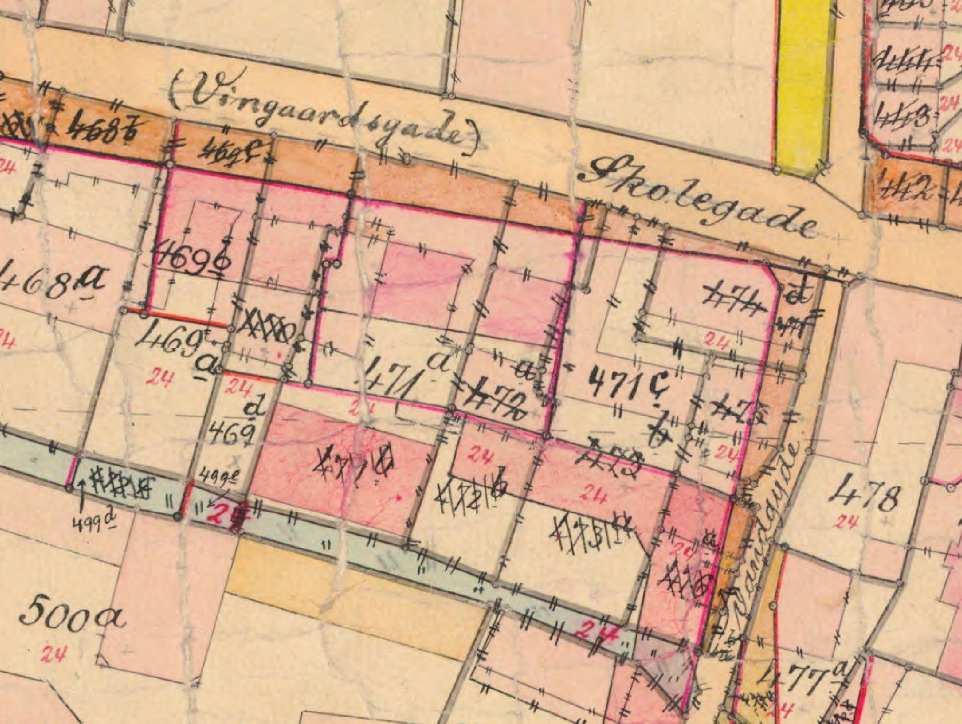 FOTO/FIGUR XLuftfoto 2012 /x/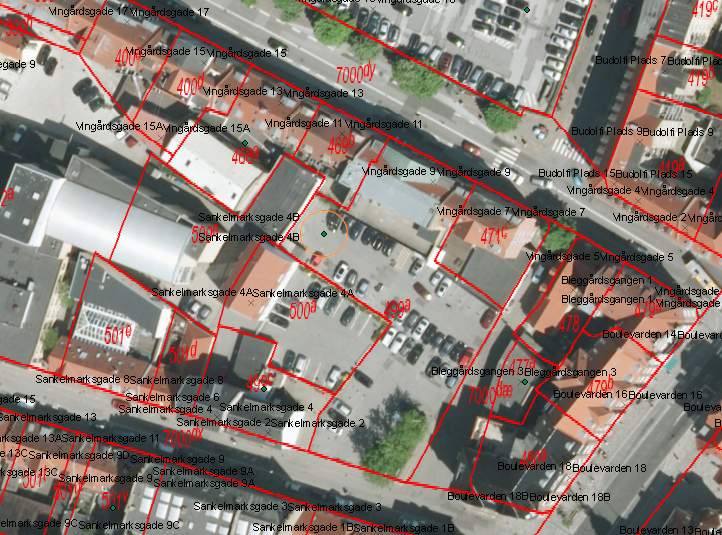 FOTO/kort/luftfotoFoto 3